Events Form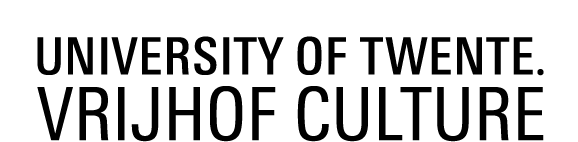 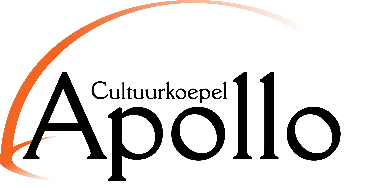 DO NOT FORGET TO ADD PICTURES WHEN YOU SEND THIS FORM!EMAIL ADRESS:  PERFORMER: NAME EVENT: DATE(S) EVENT: TIME OF EVENT: LOCATION: LINK TO WEBSITE AND/OR FACEBOOK EVENT: DUTCH DESCRIPTION EVENT (max 75 words)ENGLISH DESCRIPTION EVENT (max 75 words)PRICE WITH UNIONCARD PRICE WITHOUT UNIONCARD OTHER COMMENTS